СОВЕТ   ДЕПУТАТОВМУНИЦИПАЛЬНОГО   ОКРУГА   КУЗЬМИНКИРЕШЕНИЕ                  18.04.2017 года № 5/3Об утверждении схемы многомандатных избирательных округов по выборам депутатов Совета депутатов муниципального округа КузьминкиВ соответствии со статьей 18 Федерального закона от 12 июня 2002 года № 67-ФЗ «Об основных гарантиях избирательных прав и права на участие в референдуме граждан Российской Федерации» и 
статьей 13 Закона города Москвы от 6 июля 2005 года № 38 «Избирательный кодекс города Москвы» Совет депутатов муниципального округа Кузьминки решил:1. Утвердить схему многомандатных избирательных округов по выборам депутатов Совета депутатов муниципального округа Кузьминки на 10 лет согласно приложению к настоящему решению.2. Признать утратившим силу решение муниципального Собрания внутригородского муниципального образования Кузьминки в городе Москве от 23 ноября 2011 года № 42 «Об утверждении схемы избирательных округов по выборам депутатов муниципального Собрания  внутригородского муниципального образования Кузьминки в городе Москве».3. Опубликовать настоящее решение в бюллетене «Московский муниципальный вестник» в течение пяти дней со дня его принятия и разместить на официальном сайте www.m-kuzminki.ru.4. Направить настоящее решение в избирательную комиссию внутригородского муниципального образования в городе Москве – муниципального округа Кузьминки в течение 3 дней со дня его принятия.5. Контроль за выполнением настоящего решения возложить на главу муниципального округа Кузьминки Калабекова Алана Лазаревича.Глава муниципального округа Кузьминки	                                                        А.Л. КалабековПриложение к решению Совета депутатов муниципального округа Кузьминкиот 18 апреля 2017 года № 5/3Схема многомандатных избирательных округов по выборам депутатов Совета депутатов муниципального округа Кузьминки в городе Москве Пятимандатный избирательный округ № 1.      Число избирателей в округе  - 27254 избирателей.Перечень домовладений, входящих  в избирательный округ № 1:Волгоградский проспект: д.50 (корп.1,2); д.52 (корп.1,2); д.56 (корп.1,2); д.58 (корп.1,2,3); д.60, (корп.1,2,4); д.64(корп.1,2); д.66(корп.1,2); д.68 (корп.1,2,3); д.70;д.72 (корп.1,2); д.91; д.93; д.95; д.97 (корп.1,2); д.99 (корп.2,3,4); д.101 (корп.1,2); д.103(корп.1,2,3,5); д.105(корп.2); д.107(корп. 1,2,3,4); д.109 (корп.1,2,3,4,5); д.111(корп.2); д.113(корп.1,2,3,4); д.115(корп.1,2,3,4); д.117(корп.2); д.119/22. Волжский бульвар: д.19, д.19/48; 21; д.25 (корп.1,3); д.27 (корп.3); д.29, (корп.1,2,3); д.31 (корп.1); квартал 114 А (корп.2,3,4,6,7).	Жигулевская улица: д.3; д.3(корп.3); д. 4 (корп.1,2); д.5 (корп. 1,2,3,4,5,6); д.6 (корп. 1,2, 3); д.8; д.10; д.12 (корп.1,2,3,4,5,6); д.14; д. 14 (корп.2); д.16; д.18; д.20.Окская улица:  д.2; д.2/15 (корп.1, 2); д.4 (корп.1,2,3); д.6 (корп.1,2); д.8 (корп.1,2); д.10, д.12 (корп.1, 2); д.14 (корп.1); д.16 ( корп.1,2); д.18 (корп.1,2); д.20 (корп.1,2); д. 22/2; д.24/1(корп.1,2); д.28; д.28 (корп.2,3); д.30, (корп.1,2,3,4); д.32; д.34; д.36 (корп.1,2,3,4); д.38; д.40.Зеленодольская улица: д.24; д.26; д.28 (корп.1,2,3,4); д.32 (корп. 1,2,3,4);   д.36 (корп.1,2).Федора Полетаева улица: д.2 (корп.1,2,5,6); д.4 (корп.1); д.8 (корп.1,2,3,4,5); д.10; д.12; д.14/22.Юных Ленинцев улица: д.43/33, д.45 (кор.4,5).Пятимандатный избирательный округ № 2.Число избирателей в округе - 27515 избирателей.Перечень домовладений, входящих в избирательный округ № 2:Волгоградский проспект: д.74 (корп.1,2,3); д.76 (корп.1,2); д.78; д.80/2 (корп.1,2); д.82/37;  д.84 (корп.1); д.86 (корп.1,2); д.88 (корп.2); д.94,кор.1; д.96 (корп.1,2); д.98 (корп.2); д.104 (корп.1); д.106 (корп.1); д.108 (корп.2); д.110 (корп.3); д.116(корп.1); д.121/35; д.123; д.127 (корп.1,2,3); д.129; д.131 (корп.1,2,3,4);  д.135 (корп.1,2); д.137(корп.1); д.139; д.141(кор.1,2); д.143 (корп.1,2); д.145 (корп.2); д.145/8; Волжский бульвар: д.39 (корп.1,2,3,4); квартал 113А (корп.2,3,5).Есенинский бульвар:д. 2/24; д.6 (корп.2); д.14 (корп.1); д.16.Зеленодольская улица: д.11/16; д.13 (корп.1,2); д.15 (корп.1,2); д.17 (корп.1,2,3,4,5); д.19(корп.1,2); д.21(корп.1); д.27(корп.1); д.29(корп.1); д.31(корп.1); д.33 (корп.1); д.45 (корп.1,2,3,4); д.39.Маршала Чуйкова улица: д.4; д.8; д.10; д.10 (корп.2); д.12. д.22 (корп.1,2).Федора Полетаева улица: д.18; д.20; д.24(корп.1,2,3,4). Шумилова улица: д.1/23 (корп.1,2); д.2 (корп.1); д.3; д.5; д.6; д.7; д.8; д.10; д.11; д.12;  д.13(корп.1,2); д.14 (корп.1); д.15/4; д.16; д.18; д.20; д.22; д.24; д.26/6. Юных Ленинцев улица:д.28/35; д.30; д.32; д.34; д.36; д.38; д.40 (корп.1,2,3); д.44 (корп.1,2,3); д.45; д.46; д.47 (корп.1,2,3,4); д.48; д.49; д.49 (корп.2,3); д.50/18; д.51;  д.51(корп.5); д.53 (корп.4,5); д.55; д.57(корп.1,2,4); д.59(корп.1); д.65\47(корп.1,2); д.67(корп.1,2); д.69; д.71(корп.2,3); д.73 (корп.2,3); д.75 (корп.1,3); д.77(корп.1,2,3);   д.79 (корп.1,3,4,5,6);  д. 81; д.83 (корп.1,3); д.85(корп.1,2,5); д.91(корп.1,2).3. Пятимандатный избирательный округ № 3.      Число избирателей в округе - 27907 избирателей.Перечень домовладений, входящих  в избирательный округ №3:Академика Скрябина улица:д.26 (кор.1,2,3,4,5); д.28 (корп.1,2); д.30 (корп.1,2); д.36(корп.4); д.38(корп.1,2).Волгоградский проспект: д.118/7 (корп.1,2); д.120 (корп.1,2); д.122 (корп.2); д.124; д.128 (корп.1,2,4,5); д.130  (корп.1,2); д.132 (корп.2); д.134; д.138 (корп.1,2); д.140 (корп.1,2); д.142 (корп.2); д.144; д.147/5, (корп.1,2); д.148 (корп.1,2); д.149; д.150 (корп.1,2); д.151(корп.1,2); д.152 (корп.2); д.153 (корп.1,2); д.154\34; д.155 (корп.1,2); д.157 (корп.1,2); д.159 (корп.1,2); д.161(кор.1,2);  д.163; д.165(корп.1); д.167; д.169; д.171; д.173; д.175/32.Волжский бульвар: д.41 (корп.4); д.43; д.45; д.47; д.49; квартал 113А (корп.7,8,9).Есенинский бульвар: д.1/26 (корп.1,2); д.3; д.9(корп. 3,4,5); д. 11(корп.1,2). Маршала Чуйкова улица: д.7(корп.1,2,3,4,5,6); д.9(корп.1,2,3,4); д.11(корп.1,2); д.13(корп.1,2,3). Федора Полетаева улица: д.28; д.30; д.32 (корп.1,2,3,4,5); д. 34; д.36; д.38; д.40.Юных Ленинцев улица: д.54 (корп.1,2); д.56; д.58; д.60; д.62; д.64;  д. 66; д.66 (кор.2); д.68 (корп.1);  д.70; д.72; д.74; д.76; д.78; д.82; д.84; д.86; д.88; д.90; д.92; д.94; д.95/13 (корп.1); д.95 (корп.2); д.97 (корп.1,2,3,4); д.98; д.100; д.101(корп.2,3); д.102; д.103 (корп.1,3); д.105 (корп.1,2); д.107 (корп.1,3); д.109 (корп.1,2); д.111(корп.1,3); д.113(корп.1,2,3,4,5); д.117(корп.2,3,4); д.119; д.121(корп. 1,2,3,4,5); д.123; д.125(корп.1).Приложение к схеме многомандатных избирательных округов по выборам депутатов Совета депутатов муниципального округа КузьминкиГрафическое изображение схемы многомандатных избирательных округов по выборам депутатов Совета депутатов муниципального округа Кузьминки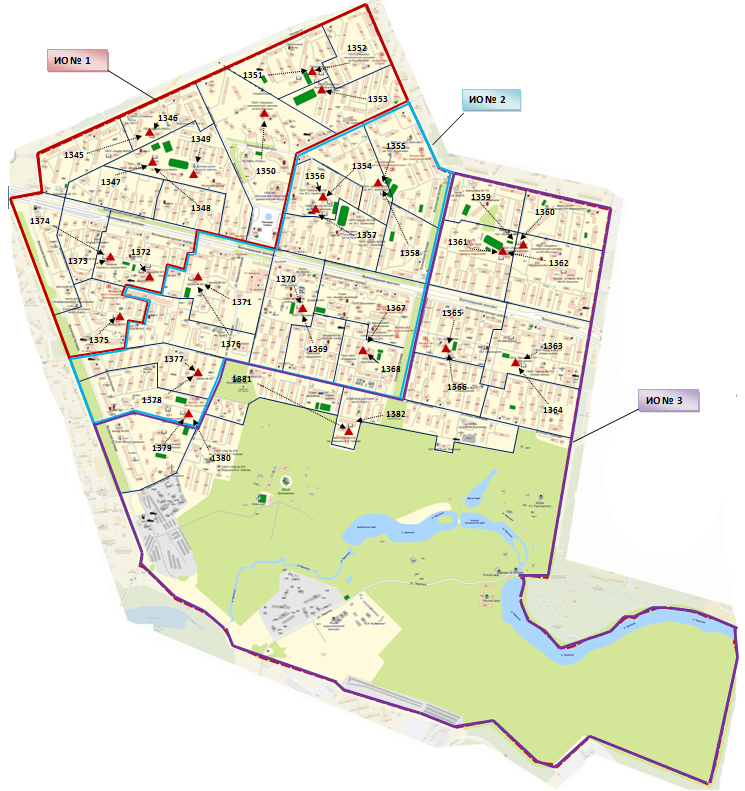 